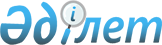 Тимирязев ауданының аумағында Қазақстан Республикасы Парламенті Мәжілісінің, облыстық және аудандық мәслихатына депутаттыққа кандидаттар сайлаушылармен кездесу өткізу үшін үй-жайларды және үгіттік баспа материалдарын орналастыру үшін орындарды анықтау туралы
					
			Күшін жойған
			
			
		
					Солтүстік Қазақстан облысы Тимирязев ауданы әкімдігінің 2011 жылғы 28 қарашадағы N 310 қаулысы. Солтүстік Қазақстан облысының Әділет департаментінде 2011 жылғы 2 желтоқсанда N 13-12-136 тіркелді. Күші жойылды - Солтүстік Қазақстан облысы Тимирязев ауданы әкімдігінің 2012 жылғы 8 желтоқсандағы N 27 Қаулысымен

      Ескерту. Күші жойылды - Солтүстік Қазақстан облысы Тимирязев ауданы әкімдігінің 2012.02.08 N 27      «Қазақстан Республикасындағы сайлау туралы» Қазақстан Республикасының 1995 жылғы 28 қыркүйектегі Конституциялық Заңының 28-бабының 4, 6-тармақтарына сәйкес аудан әкімдігі ҚАУЛЫ ЕТЕДІ:



      1. Тимирязев ауданының аумағында Қазақстан Республикасы Парламенті Мәжілісінің, облыстық және аудандық мәслихатына депутаттыққа барлық кандидаттар үшін үгіттік баспа материалдарын орналастыру үшін 1 қосымшаға сәйкес орындарды (келісім бойынша) Тимирязев аудандық сайлау комиссиясымен бірге анықтасын.



      2. Тимирязев ауданының аумағында Қазақстан Республикасы Парламенті Мәжілісінің, облыстық және аудандық мәслихатына депутаттыққа барлық кандидаттар сайлаушылармен кездесу өткізу үшін келісім шарт негізінде үй-жайларды 2 қосымшаға сәйкес ұсынсын.



      3. Осы қаулының орындалуын бақылау аудан әкімі аппаратының басшысы Е.В. Худяковқа жүктелсін.



      4. Осы қаулы алғаш ресми жарияланған күннен кейін он күнтізбелік күн өткен соң қолданысқа енгізіледі.      Аудан әкімі                                Қ. Қасенов      «КЕЛІСІЛГЕН»:      Тимирязев аудандық сайлау

      комиссиясының төрағасы                     Ж. Мәкенова

2011 жылғы 28 қарашадағы № 310

аудан әкімдігінің қаулысына

1-қосымша Тимирязев ауданының аумағында Қазақстан Республикасы Парламенті Мәжілісінің, облыстық және аудандық мәслихатына депутаттыққа барлық кандидаттар үшін үгіттік баспа материалдарын орналастыру үшін орындар

2011 жылғы 28 қарашадағы № 310

аудан әкімдігінің қаулысына

2-қосымша Тимирязев ауданының аумағында Қазақстан Республикасы Парламенті Мәжілісінің, облыстық және аудандық мәслихатына депутаттыққа барлық кандидаттар сайлаушылармен кездесу өткізу үшін келісім шарт негізінде ұсынылған үй-жайлардың тізбесі
					© 2012. Қазақстан Республикасы Әділет министрлігінің «Қазақстан Республикасының Заңнама және құқықтық ақпарат институты» ШЖҚ РМК
				№

п/

пАуылдық (селолық) округінің, елді мекеннің атауыҮгіттік баспа материалдарын орналастыру үшін орындар1Ақжан селолық округі, Ақжан селосыСтенд Ақжан негізгі мектебінің ғимаратына жанайтын аумақта, Мир көшесі, 62Ақсуат селолық округі, Ақсуат селосыСтендтер Ақсуат орта мектебінің ғимаратына, Гагарин көшесі, 13; «Солтүстік Қазақстан электр жүйесін тарату компаниясы» акционерлік қоғамының Тимирязев аудандық электр жүйелерінің әкімшілік ғимаратына (келісім бойынша), Сергей Лазо көшесі, 37; «Аксуатский элеватор» жауапкершілігі шектеулі серіктестігінің әкімшілік ғимаратына (келісім бойынша) жанайтын аумақта, Степная көшесі, 93Белоградовский селолық округі, Белоградовка селосыСтенд Белоградовский орта мектебінің ғимаратына жанайтын аумақта, Ученическая көшесі, 24Дзержинский селолық округі, Дзержинский селосыСтенд Дзержинский негізгі мектебінің ғимаратына жанайтын аумақта, Школьная көшесі, 165Дмитриевский селолық округі, Дмитриевка селосыСтенд Дмитриевка орта мектебінің ғимаратына жанайтын аумақта, Абай көшесі, 226Дмитриевский селолық округі, Жарқын селосыСтенд Жарқын орта мектебінің ғимаратына жанайтын аумақта, Школьная көшесі, 307Дмитриевский селолық округі, Ынтымақ селосыСтенд Ынтымақ бастауыш мектебінің ғимаратына жанайтын аумақта, Центральная көшесі, 118Докучаевский селолық округі, Докучаевский селосыСтенд Докучаевский орта мектебінің ғимаратына жанайтын аумақта, Школьная көшесі, 239Есіл ауылдық округі, Есіл ауылыСтенд Ишимский негізгі мектебінің ғимаратына жанайтын аумақта, Целинная көшесі, 1010Интернациональный селолық округі, Дружба селосыСтенд селолық клубының ғимаратына жанайтын аумақта, Мир көшесі, 3011Комсомольский селолық округі, Комсомольский селосыСтенд Комсомольский орта мектебінің ғимаратына жанайтын аумақта, Комсомольская көшесі, 1412Құртай ауылдық округі, Степной селосыСтенд Степной орта мектебінің ғимаратына жанайтын аумақта, Элеваторная көшесі, 5 (а)13Құртай ауылдық округі, Ракитное селосыСтенд бұрынғы мектеп ғимаратына жанайтын аумақта, Комсомольская көшесі, 714Ленинский селолық округі, Ленинский селосыСтенд Ленинский орта мектебінің ғимаратына жанайтын аумақта, Лесная көшесі, 3615Москворецкий селолық округі, Москворецкое селосыСтенд Москворецкий орта мектебінің ғимаратына жанайтын аумақта, Школьная көшесі, 716Мичуринский селолық округі, Мичурино селосыСтенд Мичуринский орта мектебінің ғимаратына жанайтын аумақта, Сәбит Мұқанов көшесі, 1717Тимирязевский селолық округі, Тимирязев селосыСтендтер Сәбит Мұқанов атындағы Тимирязев жалпы білімді мектеп-гимназиясының ғимаратына, Букетов көшесі, 23; Элеватор негізгі мектебінің ғимаратына, Североморская көшесі, 34; аудандық мәдениет үйі ғимаратына, Жеңіс көшесі 11; Тимирязев ауданы бойынша салық басқармасының ғимаратына жанайтын аумақта, Горький көшесі, 3418Хмельницкий селолық округі, Хмельницкий селосыСтенд селолық клубының ғимаратына жанайтын аумақта, Калинина көшесі, 1619Целинный селолық округі, Целинный селосыСтенд Целинный негізгі мектебінің ғимаратына жанайтын аумақта, Школьная көшесі, 8р/

с

№Ауылдық (селолық) округінің, елді мекеннің атауыСайлаушылармен кездесу өткізу үшін үй-жайлар1Ақжан селолық округі, Ақжан селосыАқжан негізгі мектебінің мәжіліс залы, Мир көшесі, 62Ақсуат селолық округі, Ақсуат селосыАқсуат орта мектебінің мәжіліс залы, Гагарин көшесі, 133Белоградовский селолық округі, Белоградовка селосыБелоградовка орта мектебінің мектебінің мәжіліс залы, Ученическая көшесі, 24Дзержинский селолық округі, Дзержинский селосыДзержинский негізгі мектебінің кітапханасының ғимараты, Школьная көшесі, 165Дмитриевский селолық округі, Дмитриевка селосыДмитриевка орта мектебінің мәжіліс залы, Абай көшесі, 226Докучаевский селолық округі, Докучаево селосыДокучаевский орта мектебінің спорт залы, Школьная көшесі, 237Есіл ауылдық округі, Есіл ауылыИшимский негізгі орта мектебінің мәжіліс залы, Целинная көшесі, 108Интернациональный селолық округі, Дружба селосыИнтернациональный орта мектебінің спорт залы, Мир көшесі, 519Комсомольский селолық округі, Комсомольский селосыКомсомольский орта мектебінің мәжіліс залы, Комсомольская көшесі, 1410Құртай ауылдық округі, Степной селосыСтепной орта мектебінің мәжіліс залы, Элеваторная көшесі, 5 (а)11Ленинский селолық округі, Ленинский селосыЛенинский орта мектебінің мәжіліс залы, Лесная көшесі, 3612Мичуринский селолық округі, Мичурино селосыМичуринский орта мектебінің мәжіліс залы, Сәбит Мұқанов көшесі, 1713Москворецкий селолық округі, Москворецкое селосыМоскворецкий орта мектебінің спорт залы, Школьная көшесі, 714Тимирязевский селолық округі, Тимирязев селосыС. Мұқанов атындағы Тимирязев жалпы білімді мектеп-

гимназиясының спорт залы, Бөкетов көшесі, 2315Хмельницкий селолық округі, Хмельницкий селосыХмельницкий орта мектебінің мәжіліс залы, Комсомольский көшесі, 216Целинный селолық округі, Целинный селосыЦелинный негізгі мектебінің мәжіліс залы, Школьная, 8